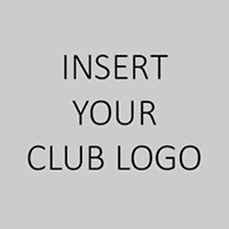 PUBLIC OFFICERReports to: Club president Purpose of the roleThe Associations Incorporation Act 1985 requires that an incorporated association have a public officer. The public officer is both the official point of contact for an incorporated association and one of the authorised signatories.Qualifications & Desirable CharacteristicsOver the age of 18 years Resident of the relevant state the association exists in Knowledge of the Associations Incorporation Act 1985Understanding of the club’s constitution Duties & ResponsibilitiesNotifying relevant state/territory body of any change in the association's official address within 28 daysCollecting all association documents from former committee members and delivering the documents to the new committee memberReturning all association documents to a committee member within 14 days, upon vacating officeActing as the official contact for the association, including taking delivery of documents served on the association and bringing them to the attention of the committee as soon as practicableAct as the is association's legal representativeCustody of any documents as required by the constitutionLodgement of annual returns to the relevant state/territory body Receive and promptly respond to correspondence received from the relevant state/territory bodyTime Commitment: 1-2 hours per week or as requiredLast reviewed on: Next review date: Reviewed by: Approved by: 